MARIA Objective: 
To begin my career at a well liked and well reputed company to achieve good progress in my career through all my best subject knowledge and great efforts.Academic Qualification:2012-2015 - Karachi University(Department of Visual Studies) Bachelors in Textile Design.2009-2011 - GOVERNMENT COLLEGE FOR WOMEN NAZIMABAD No.1. Karachi.2009           -Iqra Huffaz English Medium School (SSC)-Science.Experience:
-One month internship in International Textile Limited (Terry Textile Department) from 5th June to 2nd July 2014.-Interned at Fiction Concepts/Fiction from 22nd June to 17th of July 2015.Interests:-Painting and Sketching-Making different patterns and designs.Personal Profile:Religion:             Islam.Date of Birth:      25th December 1994Nationality:         Pakistani.Language:          Urdu, English.Marital Status:    Single.To contact this candidate click this link submit request with CV No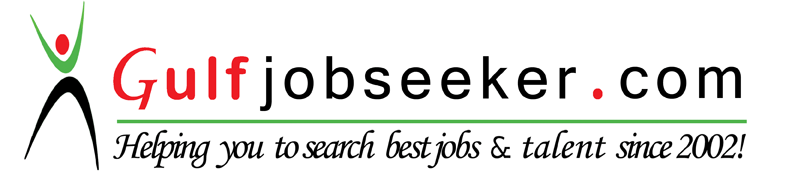 